北海道オーガニックビーフ振興協議会設立総会＆記念シンポジウム開催のご案内北海道オーガニックビーフ振興協議会発起人代表　　小笠原　英毅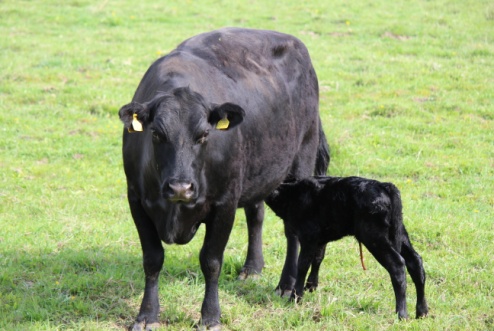 時下ますますご清栄のこととお慶び申し上げます。　さて、この度「北海道オーガニックビーフ振興協議会(通称HOBAホバ)」を設立致すこととなりました。併せて記念シンポジウムを開催いたします。つきましては、ご多忙中のことと存じますが、ご参集のほど、よろしくお願い申しあげます。記１．日　時    平成２９年４月２０日（木）１４：００～１７：００(受付開始１３：３０)　　　　　　　ホテルグランテラス帯広　２階　会議室北海道帯広市西１条南１１丁目２　TEL０１５５－２７－０１０９２．内　容　　　第１部　設立総会（１４：００～１４：５０）　第２部　記念シンポジウム（１５：００～１７：００）１．基調講演「日本のオーガニックの流れと展望｣　徳江 倫明先生熊本県水俣生まれ。早稲田大学卒。1975年ダイエー入社。78年有機農産物流通団体『大地を守る会』に参画。88年日本リサイクル運動市民の会に参画、「らでぃっしゅぼーや」を興し、93年代表に就任。　97年オーガニックスーパー『マザーズ』設立。認証機関『アファス認証センター』設立を手がける。 現在、有機生産者と販売者をコーディネイトする企画・卸会社　株式会社オーガニックパートナーズ代表取締役会長のほか一社フードトラストプロジェクト代表理事、一社オーガニックフォーラムジャパン会長、一社 CSR 経営者フォーラム会長などを務める。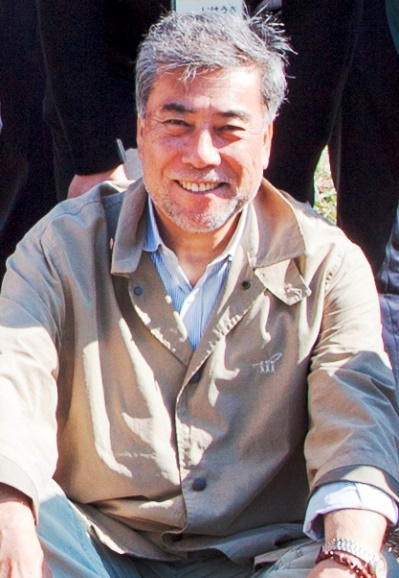 　２．パネルディスカッション生産者から流通業界から行政から３．レセプション(意見交換会)　　１７：３０～１９：３０　　会費：5,000円　事務局：〒080-2463 帯広市西１７条北２丁目４４－１０　株式会社　北の牧場舎　　　　Tel・Fax: 0155-66-5159  携帯：090-5198-4090　　　　e-mail: t-hanabusa@kitanomakibasya.com設立総会の出欠をメールにて4/10(月)までに御連絡ください。北海道オーガニックビーフ振興協議会行		設立総会に（　出席　・　欠席　）します。レセプション出席者に○印記載所属(牧場・企業名)　　　　　　　　　　　　　　　　　連絡先　　　　　　　　　　　役職・氏名　　　　　　　　　　　　　　　役職・氏名　　　　　　　　　　　　役職・氏名　　　　　　　　　　　　　　　役職・氏名　　　　　　　　　　　　※協議会に参加予定の牧場・企業で欠席の場合は、設立総会議決を一任する委任状を頂きたくご返事をお願いします。総会を都合により欠席しますので、議事の一切を議長に、一任いたします。氏名　　　　　　　　　　　　　印　北海道オーガニックビーフ振興協議会　参加申し込み書会費：協議会の運営資金として下記を予定し、総会で決定します。年会費10,000円賦課金：シール使用枚数/＠は下記工程毎に設定します生産工程管理(生産者)、小分け(部分肉)、小分け・加工(精肉)北海道オーガニックビーフ振興協議会行北海道オーガニックビーフ振興協議会に参加します。牧場・企業名　　　　　　　　　　　　　　　　代表者　　　　　　　　　　　　　　住所　〒　　　　　　　　　　　　　　　　　　　　　　　　　　　　　　　　　　　電話　　　　　　　　　　　　　　　　　　　　FAX　　　　　　　　　　　　　　　　担当者/役職・氏名　　　　　　　　　　　　　　メール　　　　　　　　　　　　　　　